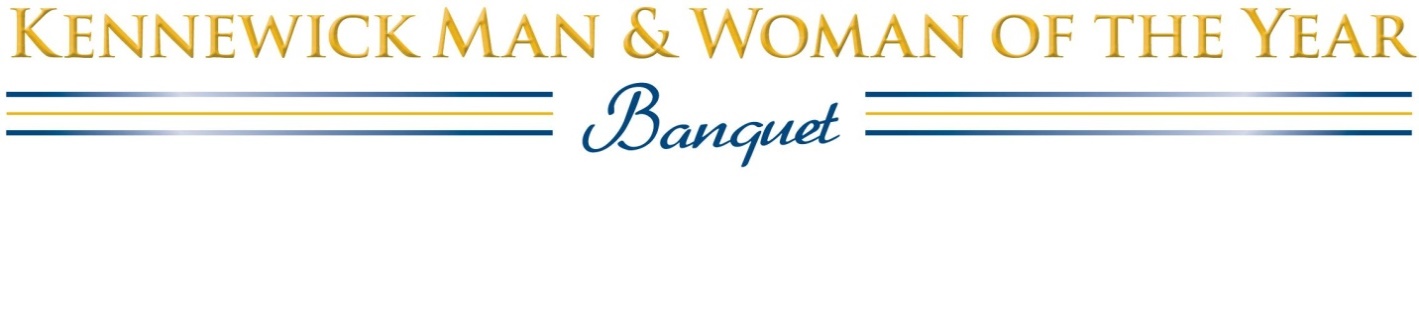 Three Rivers Convention Center • Thursday, Feb. 28, 2019Social 6:15 P.M. (No host bar) • Dinner 6:45 P.M • Awards Ceremony to FollowMC/VISA/DISCOVER CARD NUMBER: __________________________________________________ Verification Code (three numbers on back of card) ___________     EXP DATE: ___________________Name on card:____________________________     Signature: ________________________________Billing address: ______________________________________________________________________City: _______________________________________     State: ________     Zip: __________________Daytime phone: ______________________________     e-mail: _______________________________Table of 8 or 10 sponsored by: ___________________________________________________________Reservations must be paid no later than Saturday, Feb. 20, 2019Attendees:Please return completed form to: 	Kennewick Man & Woman of the Year	FAX: 509-491-1291PO Box 3905	e-mail: kennewickmen_women@charter.netPasco, WA 99302	Questions: 509-539-2036	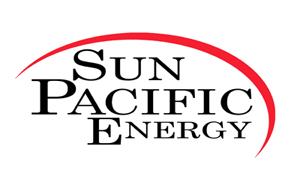 I would like to reserve _____ Banquet tickets at $40 eachI would like to reserve _____ Banquet tickets at $40 eachI would like to reserve _____ Banquet tickets at $40 eachI would like to reserve _____ Sponsored Tables of 8 at $400 each (Up to 2 added guests @ $40 each)I would like to reserve _____ Sponsored Tables of 8 at $400 each (Up to 2 added guests @ $40 each)I would like to reserve _____ Sponsored Tables of 8 at $400 each (Up to 2 added guests @ $40 each)This sponsorship includes a table for eight, best-possible placement. You will also be recognized from the podium and in the keepsake program.This sponsorship includes a table for eight, best-possible placement. You will also be recognized from the podium and in the keepsake program.This sponsorship includes a table for eight, best-possible placement. You will also be recognized from the podium and in the keepsake program.This sponsorship includes a table for eight, best-possible placement. You will also be recognized from the podium and in the keepsake program.I would like _____ Special Table Recognition(s) at $75 each     (Tickets must be purchased separately.)I would like _____ Special Table Recognition(s) at $75 each     (Tickets must be purchased separately.)I would like _____ Special Table Recognition(s) at $75 each     (Tickets must be purchased separately.)You or your organization will be recognized in the program and with a table sign as the sponsor of a table of friends or colleagues who have purchased individual tickets. Perfect for service clubs or groups of friends. Please give us a list of those who wish to be seated at your table.You or your organization will be recognized in the program and with a table sign as the sponsor of a table of friends or colleagues who have purchased individual tickets. Perfect for service clubs or groups of friends. Please give us a list of those who wish to be seated at your table.You or your organization will be recognized in the program and with a table sign as the sponsor of a table of friends or colleagues who have purchased individual tickets. Perfect for service clubs or groups of friends. Please give us a list of those who wish to be seated at your table.My check for $ __________ is enclosedPlease charge my credit card $__________This meal is NOT gluten-free, to request dietary restrictions, note here:This meal is NOT gluten-free, to request dietary restrictions, note here:This meal is NOT gluten-free, to request dietary restrictions, note here:1.MENUMoroccan Glazed Salmon FiletPistachio-golden raisin couscous. grilled vegetables,house salad with ranch and Italian dressing, ice tea, coffee, water, rolls with butterdessertno-host bar2.MENUMoroccan Glazed Salmon FiletPistachio-golden raisin couscous. grilled vegetables,house salad with ranch and Italian dressing, ice tea, coffee, water, rolls with butterdessertno-host bar3.MENUMoroccan Glazed Salmon FiletPistachio-golden raisin couscous. grilled vegetables,house salad with ranch and Italian dressing, ice tea, coffee, water, rolls with butterdessertno-host bar4.MENUMoroccan Glazed Salmon FiletPistachio-golden raisin couscous. grilled vegetables,house salad with ranch and Italian dressing, ice tea, coffee, water, rolls with butterdessertno-host bar5.MENUMoroccan Glazed Salmon FiletPistachio-golden raisin couscous. grilled vegetables,house salad with ranch and Italian dressing, ice tea, coffee, water, rolls with butterdessertno-host bar6.MENUMoroccan Glazed Salmon FiletPistachio-golden raisin couscous. grilled vegetables,house salad with ranch and Italian dressing, ice tea, coffee, water, rolls with butterdessertno-host bar7.MENUMoroccan Glazed Salmon FiletPistachio-golden raisin couscous. grilled vegetables,house salad with ranch and Italian dressing, ice tea, coffee, water, rolls with butterdessertno-host bar8.MENUMoroccan Glazed Salmon FiletPistachio-golden raisin couscous. grilled vegetables,house salad with ranch and Italian dressing, ice tea, coffee, water, rolls with butterdessertno-host bar9.MENUMoroccan Glazed Salmon FiletPistachio-golden raisin couscous. grilled vegetables,house salad with ranch and Italian dressing, ice tea, coffee, water, rolls with butterdessertno-host bar10.MENUMoroccan Glazed Salmon FiletPistachio-golden raisin couscous. grilled vegetables,house salad with ranch and Italian dressing, ice tea, coffee, water, rolls with butterdessertno-host bar